Witajcie KochaniPrzesyłam zadania na kolejny tydzień. Przypominam, kto nie może wydrukować kart pracy, przepisuje do zeszytu. Czekam na Wasze prace z niecierpliwością. Przesyłajcie mailem lub mmsem. W razie wątpliwości zawsze służę pomocą. PowodzeniaPrzeczytaj sylaby i napisz, jakie wyrazy powstaną po dodaniu do nich końcówki  - tka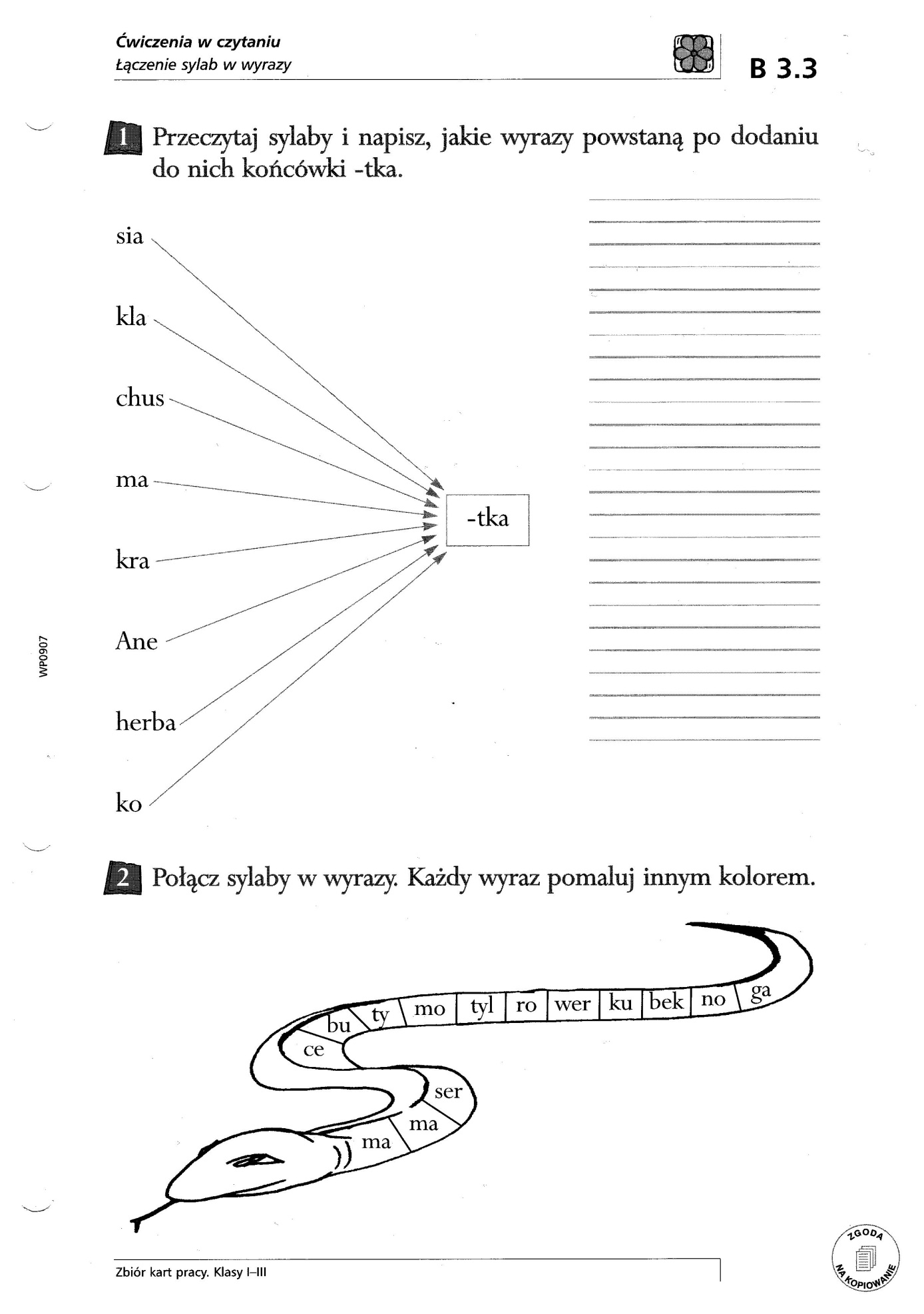 Połącz sylaby w wyrazy. Każdy wyraz pomaluj innym kolorem i przepisz do zeszytu.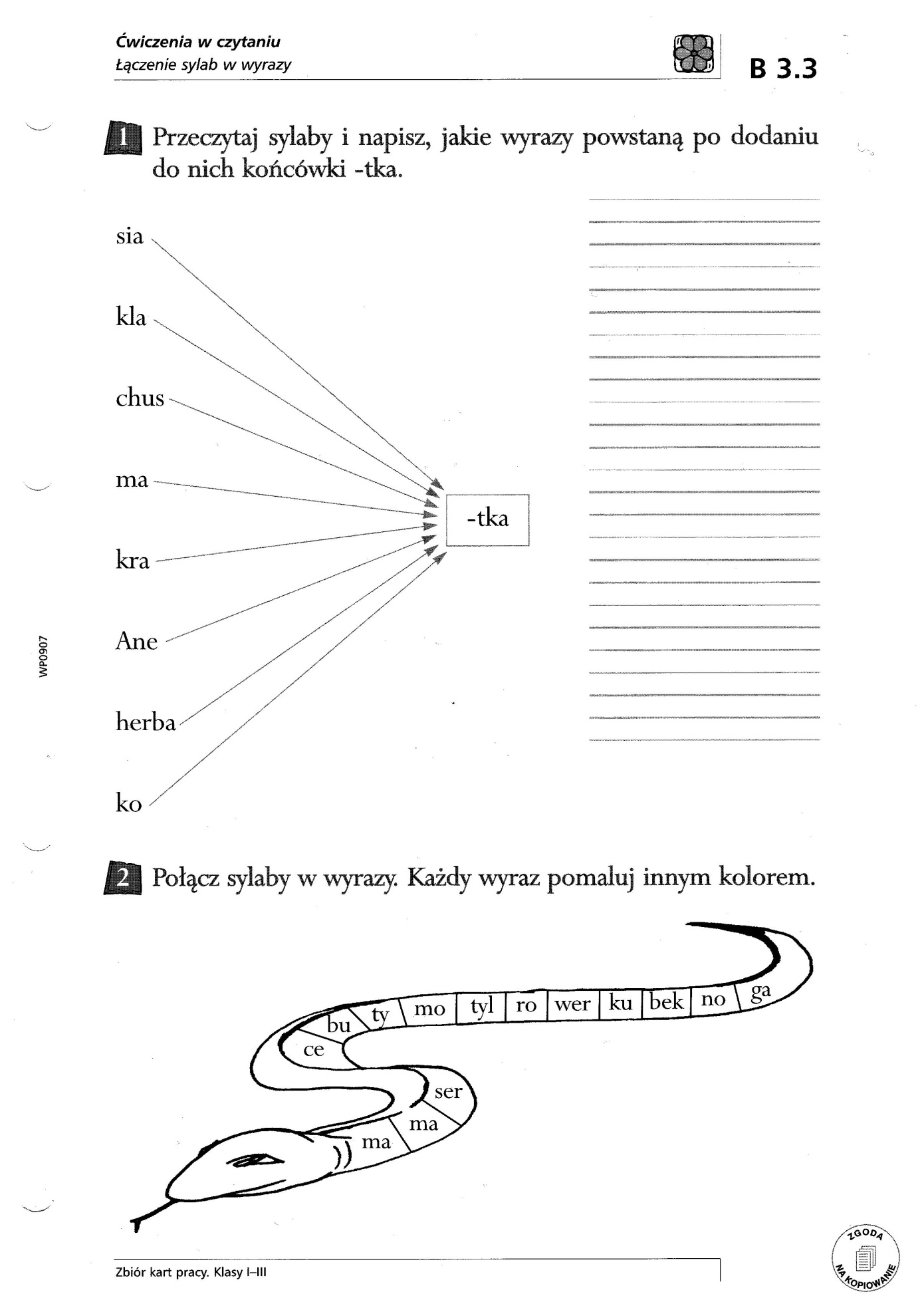 Przeczytaj poniższy tekst, a następnie przepisz  do zeszytu wpisując zamiast obrazka właściwy wyraz we właściwej formie 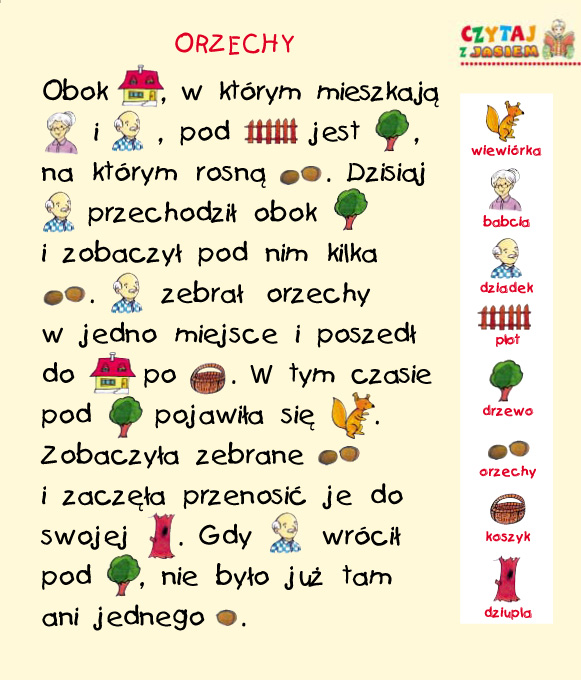 Wykonaj mozaikę na kartce w kratkę (jedna kratka to jedno kółeczko)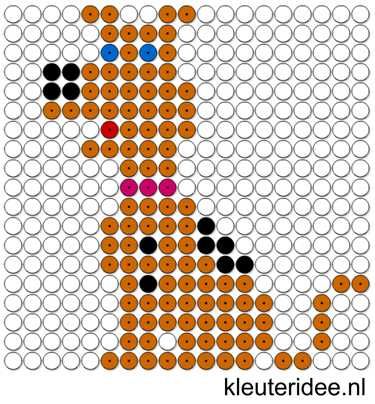 Znajdź ukryte przedmioty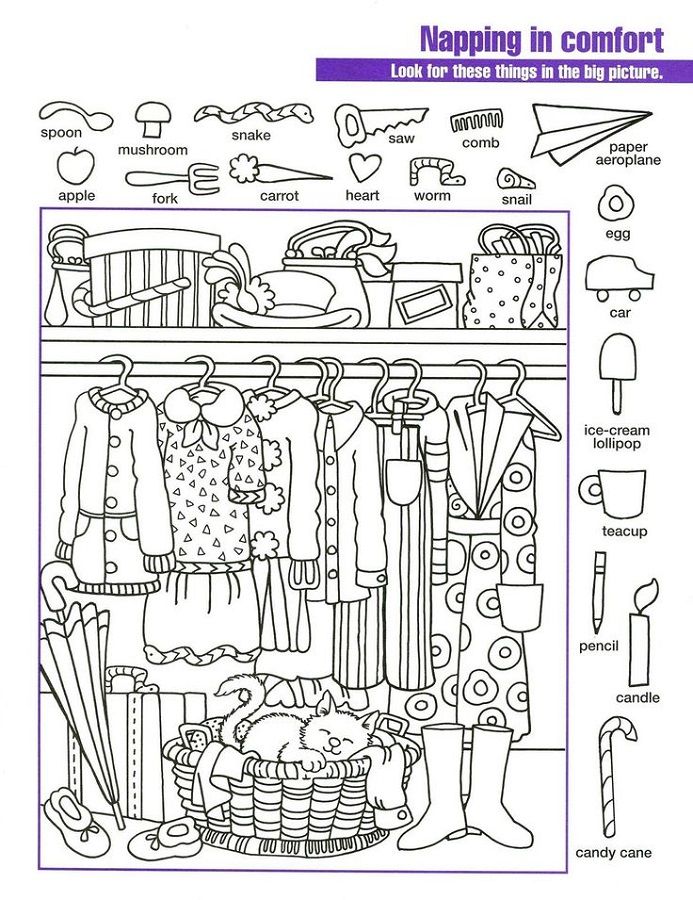 POWODZENIIA